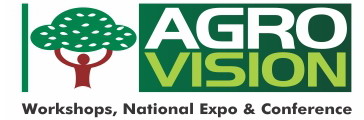 	Agrovision26-29 November 2021Reshimbagh Ground, NagpurStandard Operating Procedure/ Preventive measuresMeasures to be followed byExhibitorsAarogyaSetu Mobile App is recommended for all the persons manning the stall and is mandatory for the ones with asmart-phone.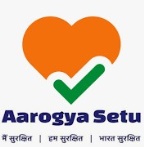 All the stalls should have hand sanitizers. They should ensure that a sufficient gap (of two yards) is maintained at all time between  the people manning the stall. All the personnel at the stall should use Face Mask, till COVID-19 remains a healthhazard.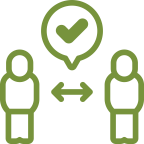 Every stall should have a covereddustbin.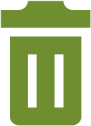 To maintain social distancing the number of individuals that can be permitted in any given stall / booth at any particular time may be moderated such that the latest MHA / MoHFW guidelines on social distancing are complied-with.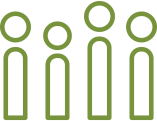 Exhibitors should encourage Digital Payment Options at Food & Beverage (F&B)outlets.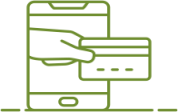 Measures to be followed by Business Visitors /DelegatesAarogyaSetu Mobile App is recommended for all the visitors and mandatory for the ones with asmart-phone.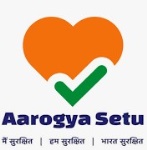 The visitors should not enter the venue ground if their  temperature is notnormal.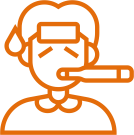 They should wear face mask at all the time.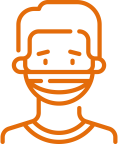 The visitors must ensure that they maintain a sufficient distance (of about two yards) from other persons at all thetime.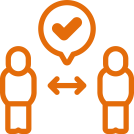 In case a person falls sick, he must report to the First Aiddesk.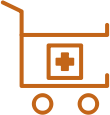 They should pre-register themselves.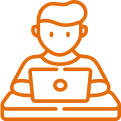 They should adhere to all the guidelines prescribed by the Trade Fair organizer.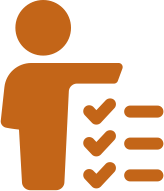 